Ano A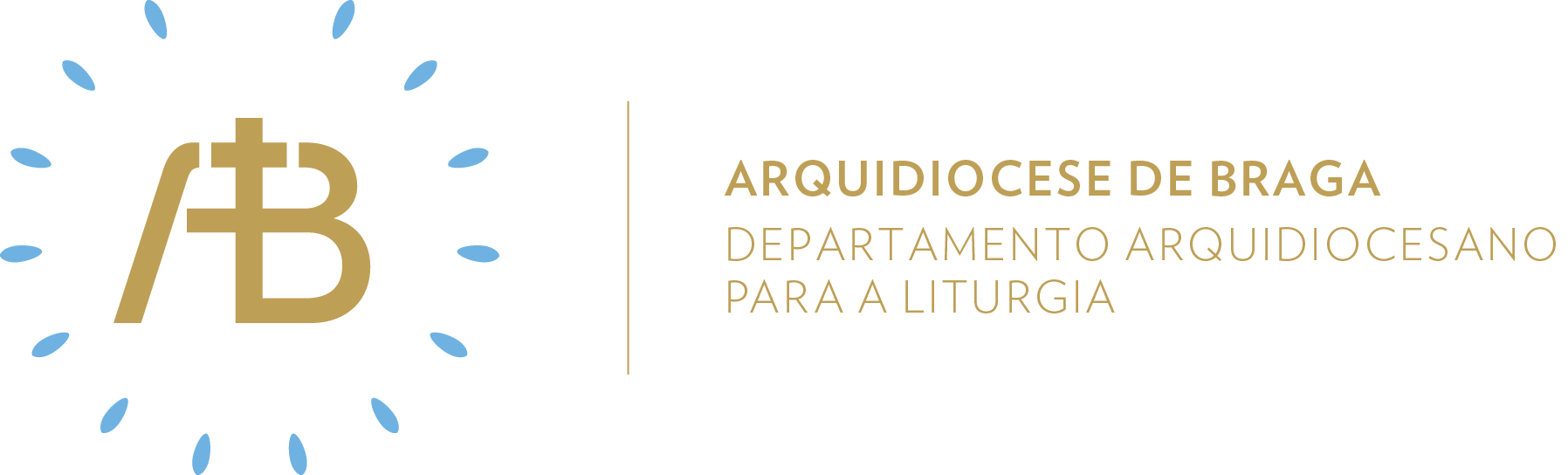 Tempo ComumSolenidade de Todos os SantosSemente de amor“É grande nos céus a vossa recompensa!”Celebrar em comunidadeItinerário simbólicoEntronizar a Bíblia diante do altar e integrar no arranjo floral três círios iguais acesos.Sugestão de cânticos[Entrada] Os santos cantavam – C. Silva[Preparação Penitencial] Kyrie, eleison – M. Carneiro[Glória] Glória a Deus nas alturas – F. Santos[Apresentação dos dons] Os povos proclamam – M. Simões [Comunhão] Bem-aventurados! Alegrai-vos! – J. Geada[Final] Louvai, nações do universo – M. SimõesEucologia[Orações presidenciais] Oração da solenidade de Todos os Santos[Prefácio] Prefácio próprio da solenidade de Todos os Santos[Oração Eucarística] Oração Eucarística III [Bênção Solene] Bênção de Todos os SantosPreparação PenitencialValorize-se o momento de preparação penitencial, fazendo a fórmula C, com os seguintes tropos:V/ Senhor, que sois a salvação e a vida; Senhor, tende piedade de nós.R/ Senhor, tende piedade de nós.V/ Cristo, que viestes manifestar o amor do Pai por cada um de nós; Cristo, tende piedade de nós.R/ Cristo, tende piedade de nós.V/ Senhor, que a cada momento nos chamais a ser felizes; Senhor, tende piedade de nós.R/ Senhor, tende piedade de nós.Evangelho para os jovensNão podemos imaginar a festa e a felicidade do Céu. Prestamos hoje homenagem a todos os Santos. Este é o desejo de Deus, para cada um de nós, que sejamos santos. Comemoramos a comunhão com Deus e com os Santos e Santas reconhecidos pela Igreja. Expressamos a nossa gratidão por quantos foram oficialmente designados pela Igreja e também para honrar todos os Santos, desde os mais conhecidos, com um dia próprio e calendário, até aos mais desconhecidos. Agradeçamos a Deus esta oportunidade dada pelo Senhor. Pois, nos Santos encontramos modelos de virtude e de inspiração para enfrentarmos os desafios da vida quotidiana e pedirmos ajuda para seguirmos os seus exemplos com fidelidade e devoção.A santidade é dom e uma tarefa. É dom de Deus oferecido à humanidade, mas uma tarefa para todos nós que, todos os dias, somos convidados a esforçarmo-nos por alcançá-la. Os jovens devem empenhar-se também nesta tarefa de se estimularem por discernir a vontade de Deus a seu respeito e crescer nesta busca do bem, da felicidade, através do dom que Deus lhes oferece.A leitura da Palavra de Deus e a oração ajudam-nos a sair de nós mesmos e a abrirmos o nosso coração à vontade de Deus. A celebração dos sacramentos é o alimento que fortalece a nossa fé e nos ajuda a sentir a presença de Jesus vivo e ressuscitado nas nossas vidas. Escutar a Palavra de Deus, a oração e o exercício da caridade são os meios fundamentais para descobrirmos a grandeza de Deus e avançarmos na santidade. Que os jovens se sintam acolhidos e envolvidos, e se comprometam — a partir dos desafios deixados pelo Papa Francisco na JMJ 2023 — a partilhar a sua alegria, tempo, disponibilidade, energia, coragem e entusiasmo na vida das comunidades.Oração UniversalV/ Irmãs e irmãos: com esperança em Deus, Pai de todos, apresentemos a nossa oração e digamos confiadamente: R/ Pai Santo, escutai-nos.Por todos nós que acreditamos em Jesus Cristo, para que, a exemplo dos santos, aprendamos mais em cada dia o caminho da fidelidade ao Evangelho, oremos.Pelos que vivem sem esperança, para que encontrem em Jesus a luz e a força de que necessitam para alcançar a felicidade autêntica, oremos. Por aqueles que não têm o necessário para viver, para que que a sua situação deplorável que atravessam desperte as consciências dos responsáveis políticos e económicos e os leve a agir para a ajudar a encontrar respostas concretas. oremos.Pelos que cultivam a terra com lágrimas, para que seja reconhecido o seu trabalho, e o tempo favoreça colheitas abundantes, oremos. Pelos jovens da nossa Arquidiocese, para que, movidos pelo Espírito Santo a partir do que viveram na Jornada Mundial da Juventude, se deixem tocar pelas Bem-aventuranças, e se comprometam com alegria, entusiasmo e coragem no anúncio do Reino, oremos.Pelos defuntos da nossa comunidade e das nossas famílias, para que sejam acolhidos junto de Deus no céu, no Reino de vida e de luz para sempre, oremos. Por todos nós, para que a memória dos santos que nos precederam nos dê confiança e esperança, e nos encoraje a avançar no caminho da santidade, oremos.V/ Senhor, nosso Deus e nosso Pai, ouvi a nossa oração e dai-nos o vosso Espírito Santo. Por Jesus Cristo, nosso Senhor.R/ Ámen. Envio missionárioV/ Ide… o Pai desafia-vos a ser santos.R/ Ámen.V/ Ide… Jesus convida-vos a viver segundo o espírito das Bem-aventuranças. R/ Ámen.V/ Ide… o Espírito Santo vos ilumine e comprometa na tarefa de alcançar o dom recebido.R/ Ámen.Sair em missão de amarProcurar, durante esta semana, voltar a ler cada dia uma das Bem-aventuranças, meditá-las e fazer um pequeno compromisso diário.